Mike Freestone1 Starrs Close, Axbridge, Somerset, BS26 2BZTel: 01934 732614e-mail address: mikepfreestone@aol.comStand for your Recorders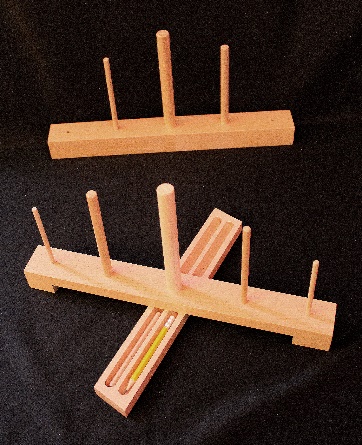 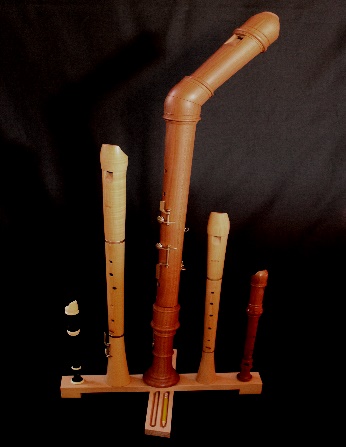 This simple but effective stand folds for easy carrying and will support Sopranino, Treble, Bass, Tenor, and Descant recorders.The 2 smaller outer dowels can be removed and stored in the base for carrying. The stand comes with three removable dowels and a pencil, essential for recorder players.Only £29.99 each made in solid beechPostage costs £4.50 for UK Mainland For orders outside mainland UK, please email for postage costsName:        ___________________________Address:    ___________________________                  ___________________________                  ___________________________Tel No:      ___________________________Please make cheques payable to: Mr M P FreestoneIf you would like to pay by Paypal: mikepfreestone@aol.comBank Transfer: 	Name: M P Freestone	Sort Code: 40-41-22	Account No: 51017470Mike Freestone1 Starrs Close, Axbridge, Somerset, BS26 2BZTel: 01934 732614e-mail address: mikepfreestone@aol.comStand for your RecordersThis simple but effective stand folds for easy carrying and will support Sopranino, Treble, Bass, Tenor, and Descant recorders.The 2 smaller outer dowels can be removed and stored in the base for carrying. The stand comes with three removable dowels and a pencil, essential for recorder players.Only £29.99 each made in solid beechPostage costs £4.50 for UK Mainland For orders outside mainland UK, please email for postage costsName:        ___________________________Address:    ___________________________                  ___________________________                  ___________________________Tel No:      ___________________________Please make cheques payable to: Mr M P FreestoneIf you would like to pay by Paypal: mikepfreestone@aol.comBank Transfer: 	Name: M P Freestone	Sort Code: 40-41-22	Account No: 51017470